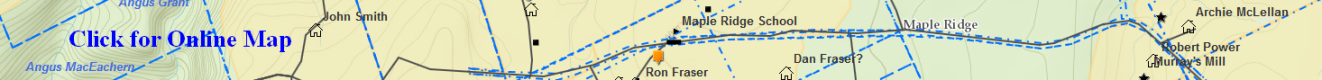  MacDonald_Martin(Clanranald)(Joe)– (Eigg Mountain Settlement History)Martin MacDonald, pioneer arrived in Nova Scotia in 1787 – see Rankin pages 176-179	Martin MacDonald married Sarah NSVSRonald MacDonald married Margaret MacDonald (b. 1799-d. October 12, 1875) NSVS d/o John and Mary MacDonald born at Knoydart lived at Cape George – Margaret lived with son Martin in 1871.Mary MacDonald (b. 1835-d. May 15, 1902) servant lived with her brother Martin probate file A-1680 page 946/1328 Antigonish Estate File 1914-1915. Gave 20 acres left to her by her father to her brother Martin.1871 Census Arisaig District Division 2 #461881 Census Arisaig District # 171 1891 Census Arisaig District # 391901 Census Arisaig District # 77Martin R MacDonald (b. 1836) married (1) Mary MacNeil (b. 1845) married January 30, 1866 at Cape George moved to Malignant Brook. 1871 Census Arisaig District Division 2 #461881 Census Arisaig District # 171 1891 Census Arisaig District # 391901 Census Arisaig District # 77Ronald MacDonald (b. 1867) lumberman Cape Breton Rankin				Alexander MacDonald (b. 1869) lumberman US Rankin				Mary MacDonald (b. October 1870)Martin R MacDonald married (2) Mary Gillis (b. 1849-d. 1907) Obit born Georgeville d/o Angus and Catherine Gillis married February 8, 1877 at Georgeville NSVS	Mary Ann MacDonald (b. 1880)	Donald MacDonald (b. 1883)	Margaret MacDonald (b. 1884)	Catherine MacDonald (b. 1886)Malignant BrookHugh MacDonald (b. 1806-d. July 19, 1871) probate file A-462 page 522/904 Antigonish Estate File 1870-1873 married Flora MacDougall (b. 1810-d. July 5, 1868) lived at Malignant Brook d/o Roderick and Ann MacDougall1871 Census Arisaig District Division 1 # 98Ronald MacDonald (b. 1836) Archbishop of Harbour Grace sole executor for father’s will based in Pictou at the timeMartin MacDonald (b. 1837-d. 1907) born at Malignant Brook NSVS died at Maryvale Obit received half of father’s farm in his father’s will married (1) Catherine Gillis (b. 1843-d. 1895) born Cape George d/o Hugh and Mary Gillis married November 16, 1869 at Cape George NSVS1881 Census Arisaig District # 1541891 Census Malignant Brook District # 11901 Census Maryvale District # 34	Flora MacDonald (b. January, 1871) servant girl	Margaret “Maggie” MacDonald (b. 1872) servant girl	Mary MacDonald (b. 1874)	Lucy MacDonald (b. 1875)Also Harry Dunn (b. 1869) listed as orphan but crossed out by census taker.And (2) to Elizabeth “Bessie” MacKinnon (b. 1865) moved to Antigonish after her husband died	Hugh Martin MacDonald (b. 1899) author	Katherine MacDonald (b. 1902)The 1891 census also listed Rueban Keary(?) born England 1889 arrived in Canada 1898Sarah MacDonald (b. 1838) born at Malignant Brook married Angus Gillis (b. 1834) carpenter born at Cape George s/o Hugh and Margaret Gillis married January 20, 1870 Georgeville NSVSAngus MacDonald (b. 1843) received half of his father’s farm in his father’s will married Mary (b. 1850-d. by 1891)	Hugh MacDonald (b. 1879-d. by 1891)1881 Census Arisaig District # 1551891 Census Malignant Brook District # 2Roderick MacDonald (b. 1845-d. September 20, 1923) Obit student/ Priest			Margaret/Catherine MacDonald (b. April 10, 1847) married 			Janet “Jennie” MacDonald (b. 1849) married Archibald McKenna		Donald MacDonald (b. 1799) married Mary MacDonald (b. 1806)		1871 Census Arisaig District Division 2 # 45		1881 Census Arisaig District # 172			Mary MacDonald (b. 1836) 			Catherine MacDonald (b. 1840)			Martin MacDonald (b. May 7, 1846)			John MacDonald (b. July 1, 1849) died young			Margaret MacDonald (b. 1851)			Ronald MacDonald (b. July 20, 1854) US			Flora MacDonald (b. June 12, 1859)John MacDonald (b. 1810-d. February 9, 1889) probate file A-848 page 271/950 Antigonish Estate File 1888-1891 lived at Knoydart married Mary Robinson (d. 1869) d/o Isabella Robinson “was interred in the cemetery of B.B. (Bailey’s Brook) in the month of April 1869” SMAR. 1871 Census Arisaig District Division 2 #441881 Census Arisaig District # 173Martin J MacDonald (b. 1826-d. 1906) Obit left farm in father’s will married Ann “Nancy” McGee (Magee) (b. 1837-d. 1896) Obit d/o James McGee1871 Census Arisaig District Division 2 # 441881 Census Arisaig District # 1731891 Census Arisaig District # 531901 Census Arisaig District # 75	Roderick MacDonald (b. 1862)	John MacDonald (b. 1868)	Catherine MacDonald (b. December, 1870)	James MacDonald (b. 1872)	Flora MacDonald (b. 1875)William MacDonald (b. 1841) joiner1881 Census Arisaig District # 173Sarah MacDonald (b. 1844)1881 Census Arisaig District # 1731891 Census Arisaig District # 531901 Census Arisaig District # 75Angus MacDonald (b. 1846)	Angus MacDonald married Angus MacDonald (b. 1818) mason SMAR married Ellen MacDonald (b. 1821) 			1871 Census Arisaig District Division 2 # 47				Mary MacDonald (b. 1847)				Angus MacDonald (b. 1849) New Glasgow Rankin				John MacDonald (b. 1851)				Stephen MacDonald (b. 1855)				Sarah MacDonald (b. 1857)Duncan MacDonald (b. December 8, 1862) born at Bailey’s Brook SMAR